ՈՐՈՇՈՒՄ N 60-Ա15 ՄԱՅԻՍԻ 2018թ.ՀԱՄԱՅՆՔԻ ՍԵՓԱԿԱՆՈՒԹՅՈՒՆ ՀԱՄԱՐՎՈՂ ԳՈՒՅՔԸ ՎԱՐՁԱԿԱԼՈՒԹՅԱՆ ԻՐԱՎՈՒՆՔՈՎ ՕԳՏԱԳՈՐԾՄԱՆ ՏՐԱՄԱԴՐԵԼՈՒ ՄԱՍԻՆ Համաձայն «Տեղական ինքնակառավարման մասին» Հայաստանի Հանրապետության օրենքի 18-րդ հոդվածի 1-ին մասի 21)-րդ կետով, Կապան համայնքի ավագանու 2018 թվականի փետրվարի 23-ի «Համայնքի սեփականություն համարվող գույքը վարձակալության իրավունքով օգտագործման տրամադրելու վարձավճարների չափերը հաստատելու մասին» թիվ 7-Ն որոշման, հաշվի առնելով «ԳԵՎԼԵՌ>> ՍՊ ընկերության դիմումը և համայնքի ղեկավարի առաջարկությունը, , որոշման նախագծի քվեարկության  10  կողմ,     1   դեմ,   0   ձեռնպահ արդյունքներով,  համայնքի ավագանին  ո ր ո շ ու մ  է.1.  Կապան համայնքի սեփականություն համարվող ներքոնշյալ գույքը՝ 25 /քսանհինգ/ տարի ժամկետով վարձակալության իրավունքով տրամադրել «ԳԵՎԼԵՌ» ՍՊ ընկերությանը 1) համայնքի Լենհանքեր թաղամասի թիվ 23/5 հասցեում գտնվող արտադրական նշանակության դերիվացիոն ջրանցքից 250,0 քառ.մ շինությունը՝ սահմանելով ամսական 37500 /երեսունյոթ հազար հինգ հարյուր/ դրամ վարձավճար2) համայնքի Լենհանքեր թաղամասի թիվ 22 հասցեում գտնվող արտադրական նշանակության դերիվացիոն ջրանցքից 250,0 քառ.մ շինությունը՝ սահմանելով ամսական 37500 /երեսունյոթ հազար հինգ հարյուր / դրամ վարձավճար 3) համայնքի Դավիթ Բեկ թաղամասի թիվ 8/8 հասցեում գտնվող արտադրական նշանակության դերիվացիոն ջրանցքից 250,0 քառ.մ շինությունը՝ սահմանելով ամսական 50000 /հիսուն հազար/ դրամ վարձավճար 4) համայնքի Հ.Ավետիսյան փողոցի թիվ 1ա/53 հասցեում գտնվող արտադրական նշանակության դերիվացիոն ջրանցքից 250,0 քառ.մ շինությունը՝ սահմանելով ամսական 50000 /հիսուն հազար/ դրամ վարձավճար 5) համայնքի Նորաշենիկ գյուղի Հասար թաղամասի թիվ 23 հասցեում գտնվող արտադրական նշանակության դերիվացիոն ջրանցքից 250,0 քառ.մ շինությունը՝ սահմանելով ամսական 12500 /տասներկու հազար հինգ հարյուր/ դրամ վարձավճար: 2. Համայնքի ղեկավարին՝ սույն որոշումից բխող գործառույթներն իրականացնել օրենսդրությամբ սահմանված կարգով:Կողմ ( 10 )`ԱՆՏՈՆՅԱՆ ԱՐԵՆ					ԴԱՎԹՅԱՆ ՇԱՆԹԱՍՐՅԱՆ ՎԱՉԵ						ԿՈՍՏԱՆԴՅԱՆ ԻՎԱՆԳԵՎՈՐԳՅԱՆ ՎԱՐԴԱՆ				ՄԱՐՏԻՐՈՍՅԱՆ ԿԱՐԵՆԴԱՆԻԵԼՅԱՆ ՎԱՀԵ					ՄԵՍՐՈՊՅԱՆ ՆԱՊՈԼԵՈՆԴԱՎԹՅԱՆ ՆԱՐԵԿ					ՄՈՎՍԻՍՅԱՆ ԺԱՆ	Դեմ ( 1 )ԿԱՐԱՊԵՏՅԱՆ ՄԱՆԱՍՁեռնպահ ( 0 )ՀԱՄԱՅՆՔԻ ՂԵԿԱՎԱՐ                   	   	            ԱՇՈՏ ՀԱՅՐԱՊԵՏՅԱՆ2018 թ     մայիսի          17ք. Կապան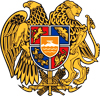 ՀԱՅԱՍՏԱՆԻ ՀԱՆՐԱՊԵՏՈՒԹՅՈՒՆ
ՍՅՈՒՆԻՔԻ ՄԱՐԶ
ԿԱՊԱՆ  ՀԱՄԱՅՆՔԻ  ԱՎԱԳԱՆԻ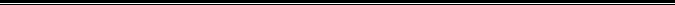 